江西省医药采购服务平台药品议价采购系统生产企业新增产品注册及维护操作手册江西省医药采购服务中心2019年8月温馨提示：浏览器推荐使用谷歌的Chrome 浏览器或360极速模式登录系统进入网站首页直接进入http://www.jxyycg.cn网站，单击页面左边“药品议价采购系统”，如下图所示：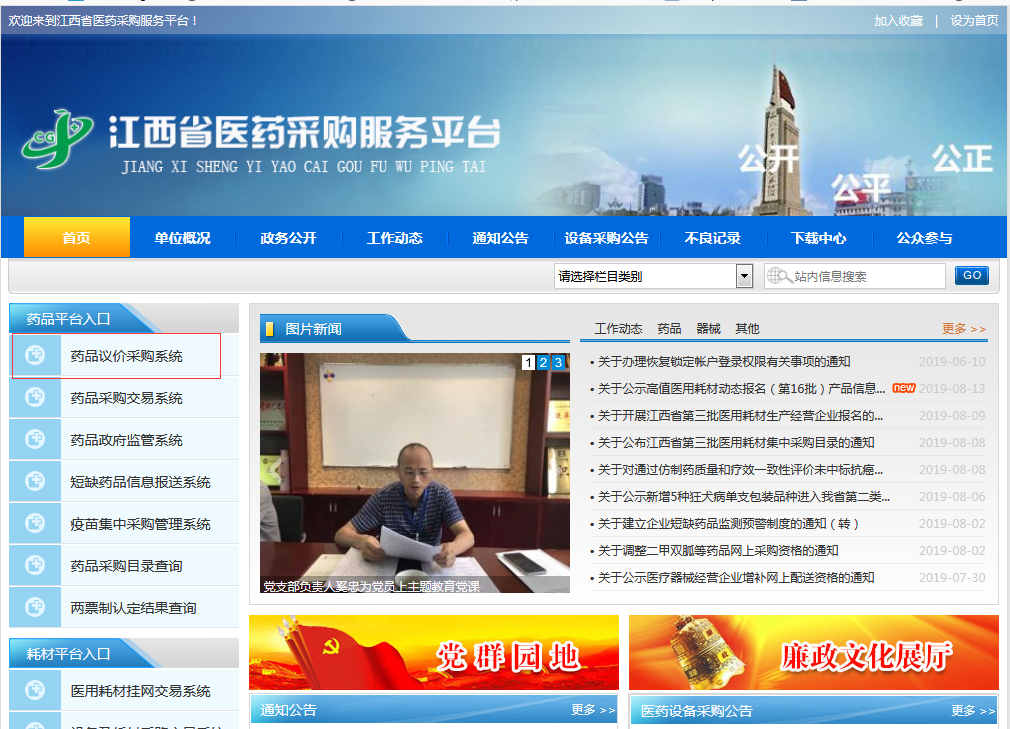 进入二级链接页面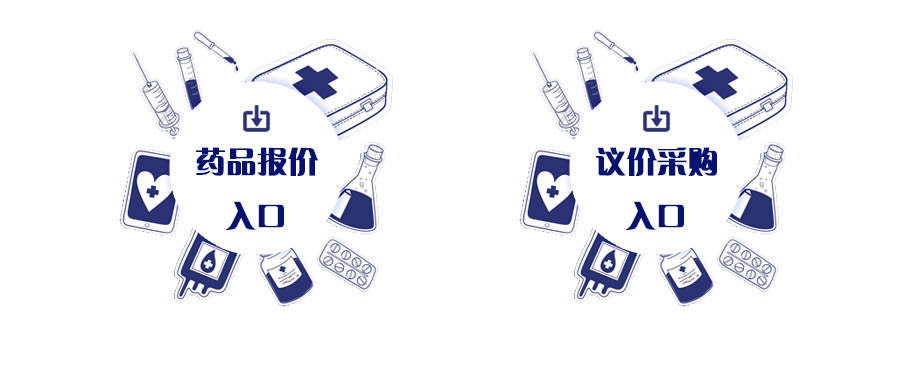 企业账户信息注册1．点击“议价采购入口”进入“药品报价系统”。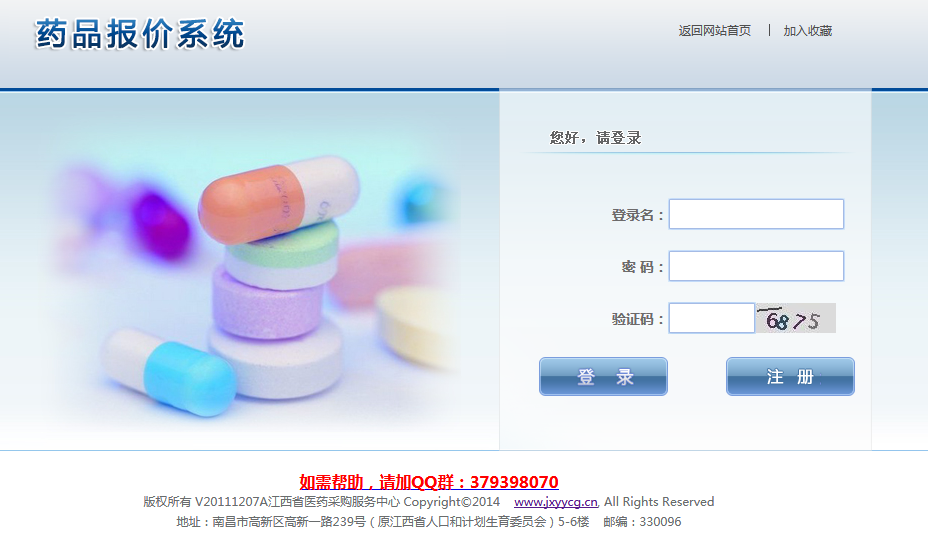 2.点击“注册”按钮，进入企业信息注册页面，如下图所示：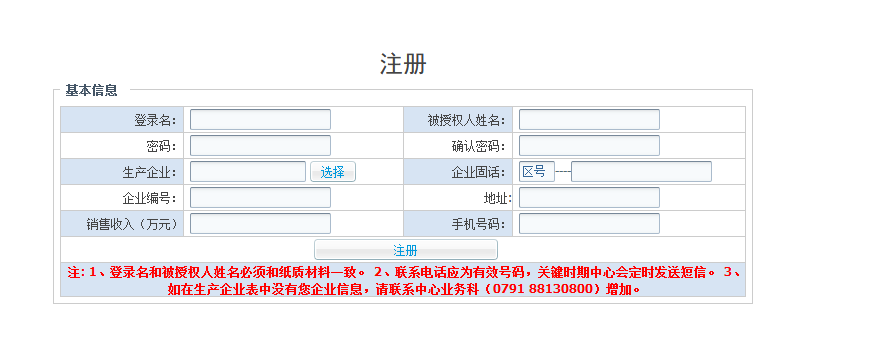      成功注册之后，待审核通过后，使用该账号登录药品议价采购系统进行产品信息注册。企业信息维护1．点击“议价采购入口”进入“药品议价采购系统”，点击基础数据库管理菜单下的“企业信息维护”菜单。如下图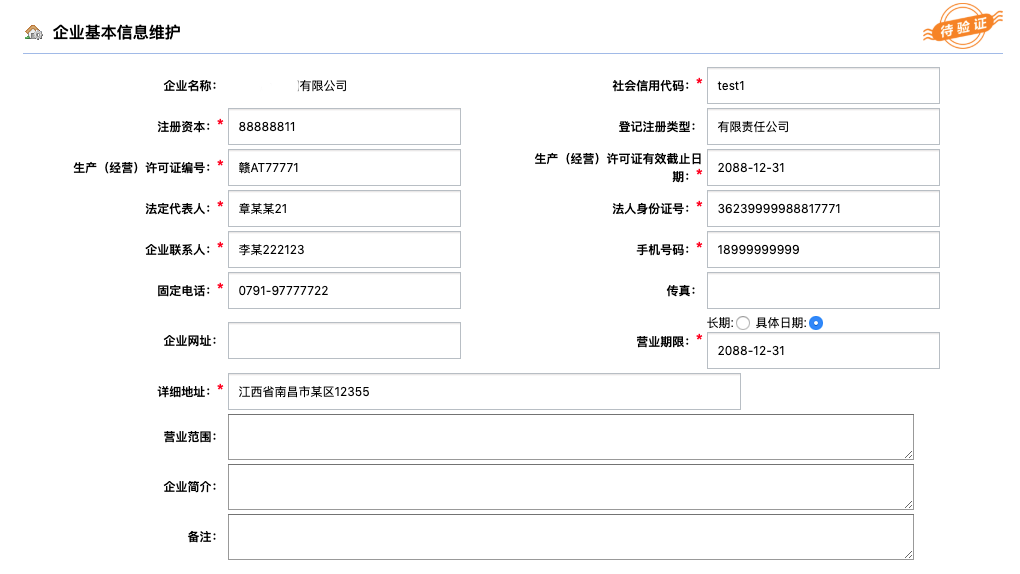 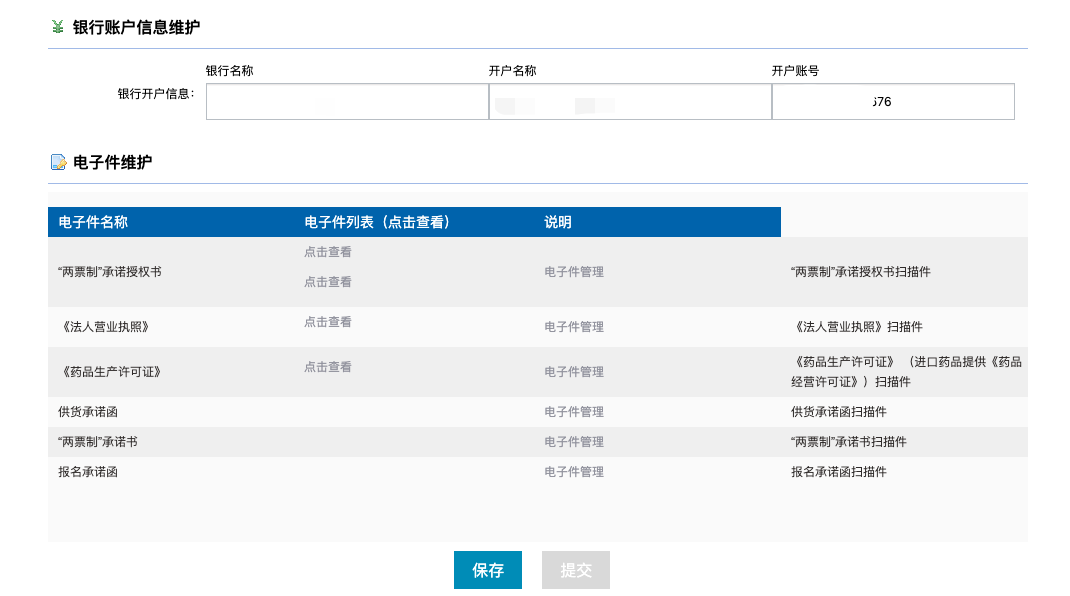 需完善统一社会信用代码、注册资本等企业基本信息，银行账户信息，并需上传“营业执照”等电子件。注意未完善企业信息用户不能操作其他菜单。2.点击“保存”按钮保存企业信息，点击“提交”按钮后状态变为“待审核”，待审核通过后状态变为“审核通过”。3.若企业信息发生变更，修改保存后，须再次点击“提交”，审核通过后完成企业信息变更。新增补产品信息注册新增补的药品（可通过官网首页“药品采购目录查询”入口查询产品信息是否已在平台系统中，已存在的产品无需增补），点击“议价采购入口”进入“药品议价采购系统”，点击基础数据库管理菜单下的产品信息注册菜单，如下图所示: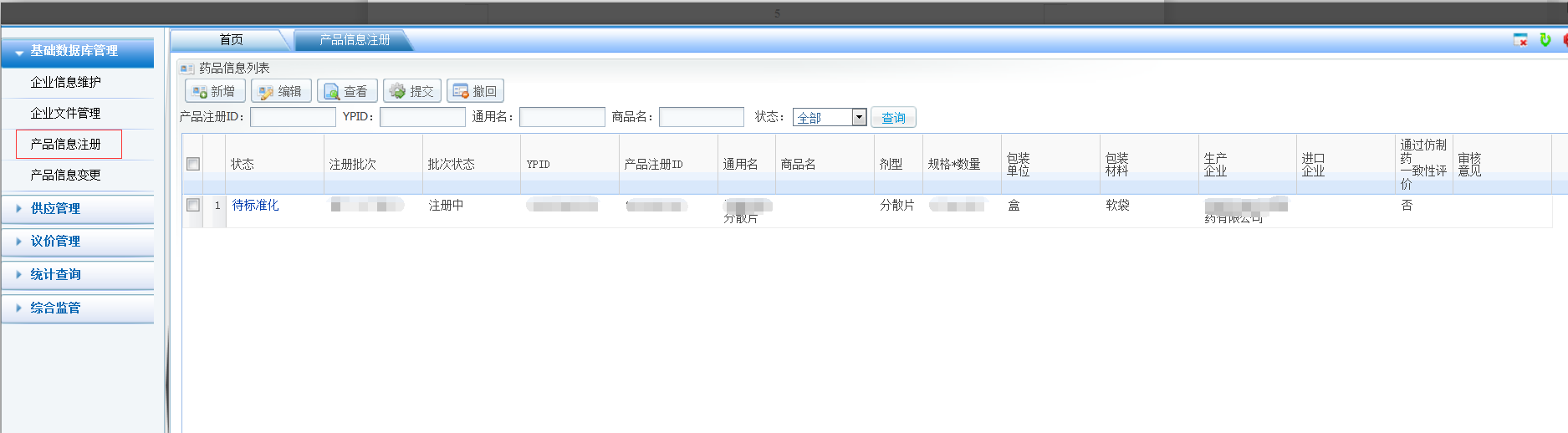 点击“新增”按钮，进入新增药品页面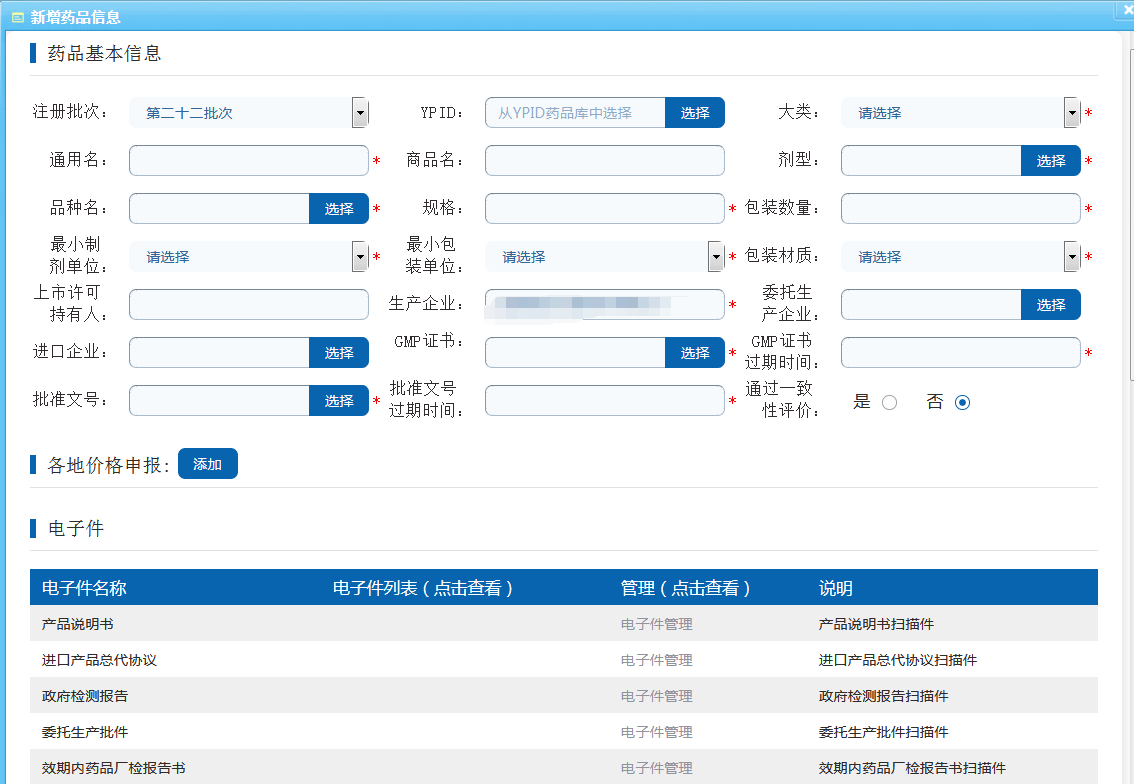 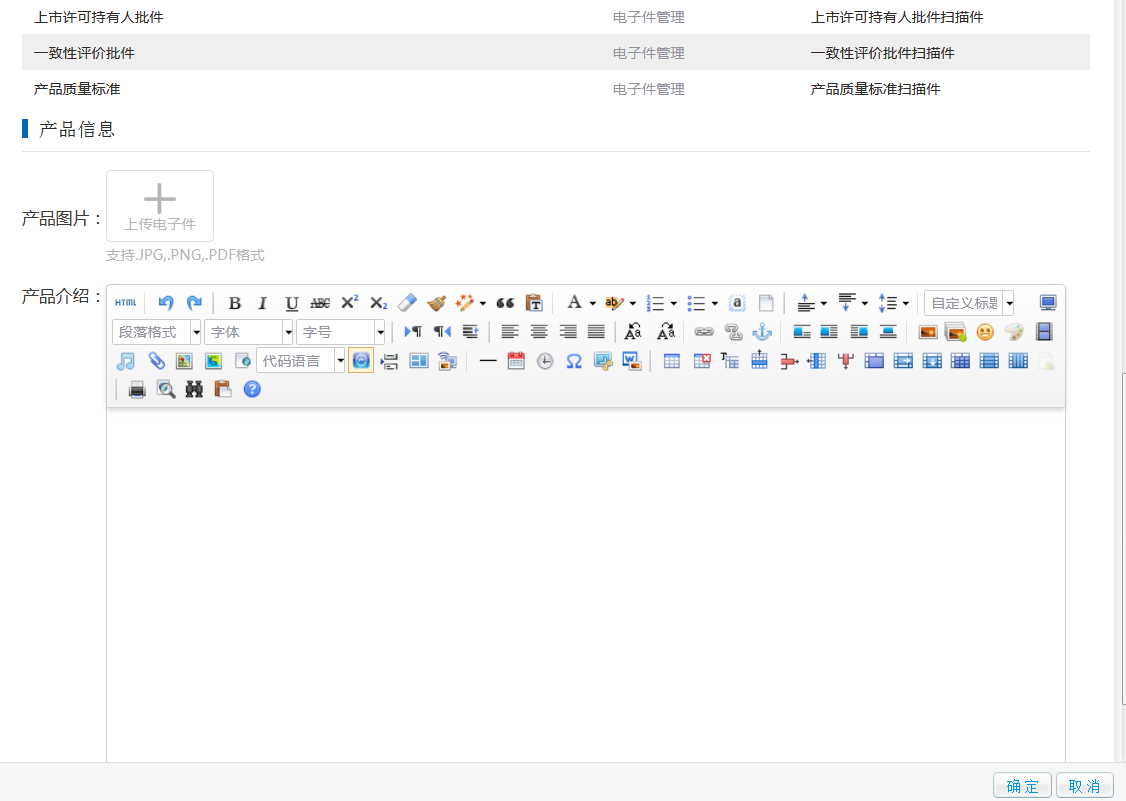 在这一页面的“药品基本信息”一栏中，YPID后面点击“选择”按钮，从YPID药品库里勾选一条要添加的药品，再点击“确定”按钮。若YPID药品库中不存在相关新增补产品，可自行填写通用名、剂型、规格等相关内容。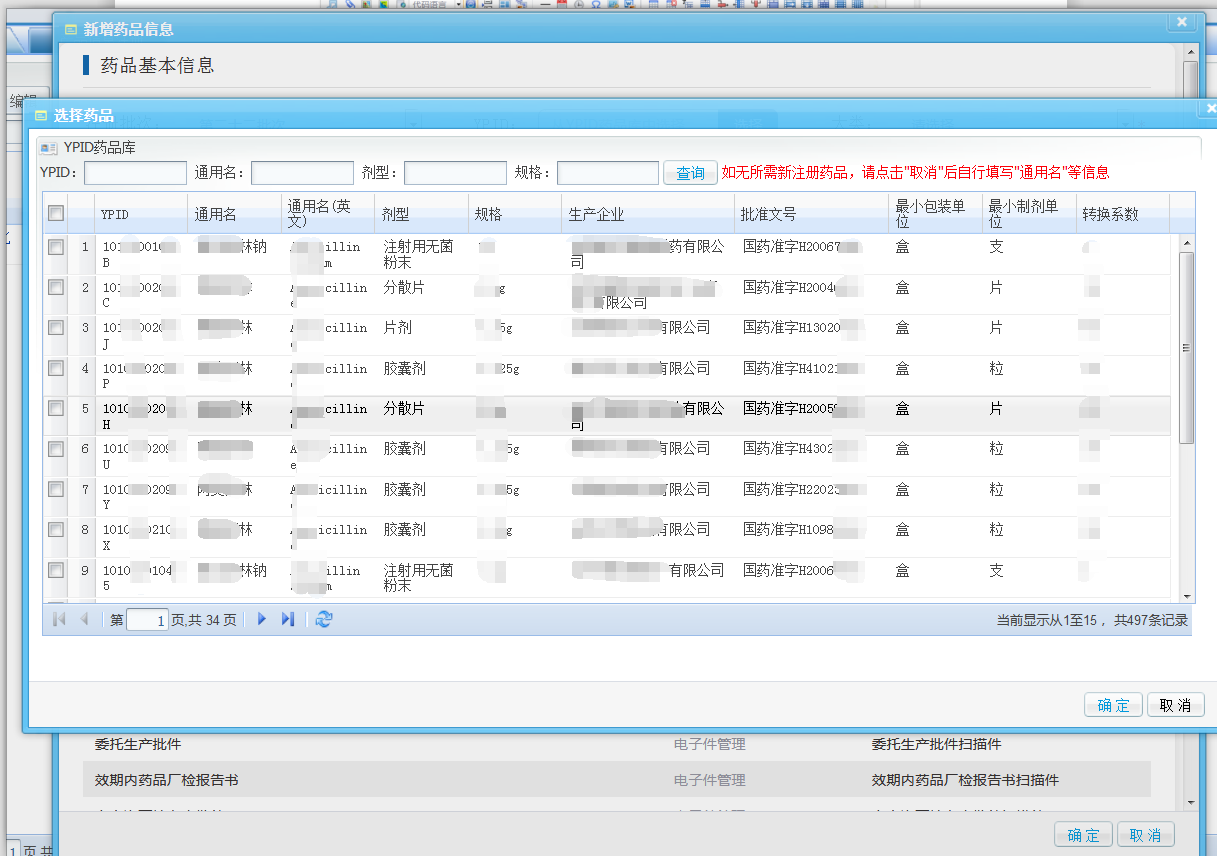 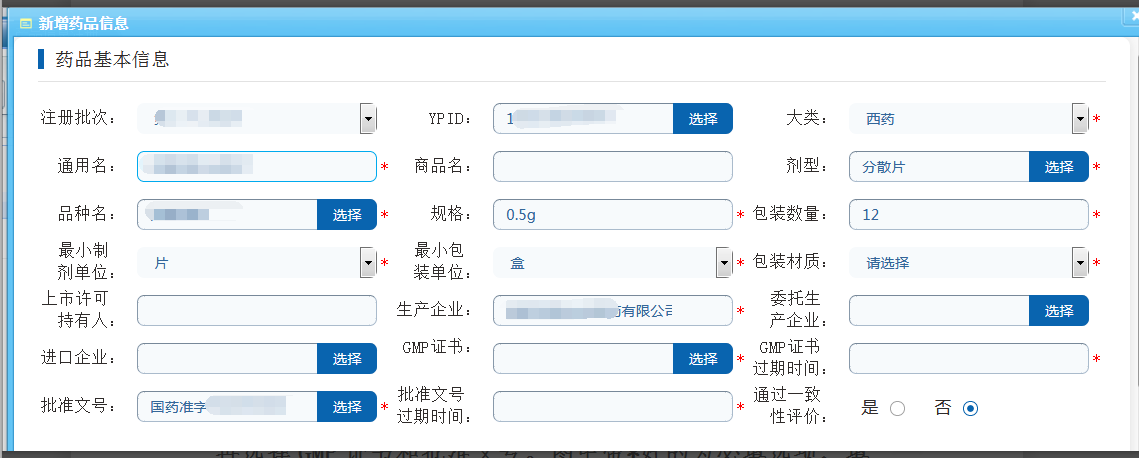 再选择GMP证书和批准文号。图中带*好的为必填选项，填写完药品基本信息之后，再进行各地价格申报，如下图：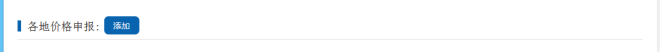 点击“添加”按钮，弹出“选择药品价格申报目录”页面，勾选药品目录之后，点击“确定”按钮。完成产品与药品目录的关联。(如果没有药品目录，点击“添加”按钮进行添加)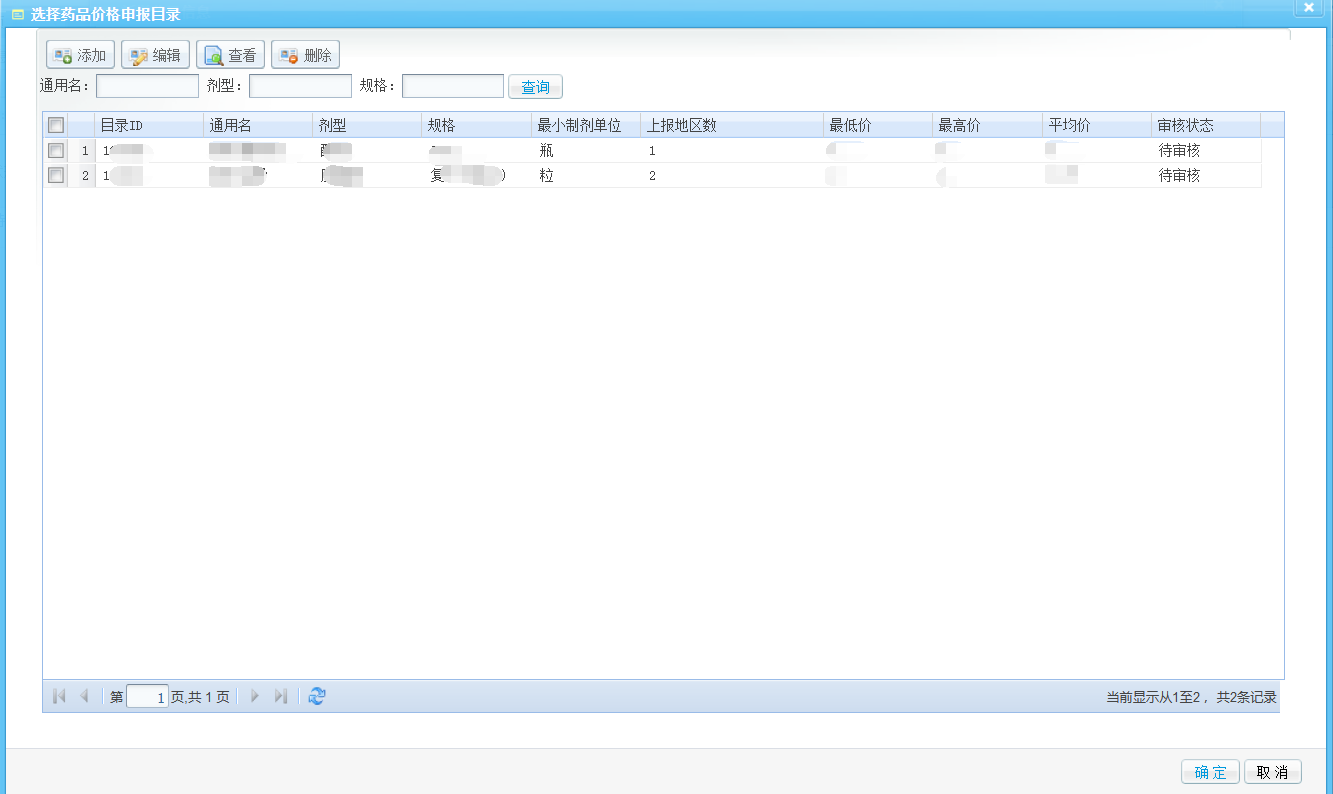 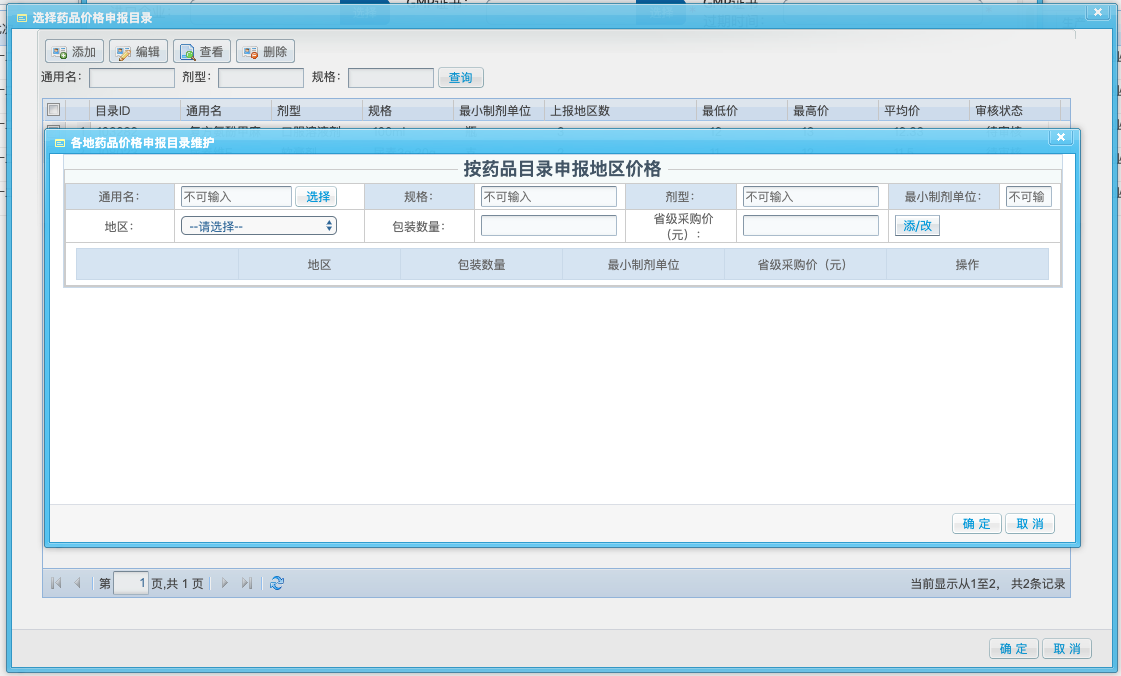 点击“通用名”后“选择”按钮进行选择药品目录，如下图。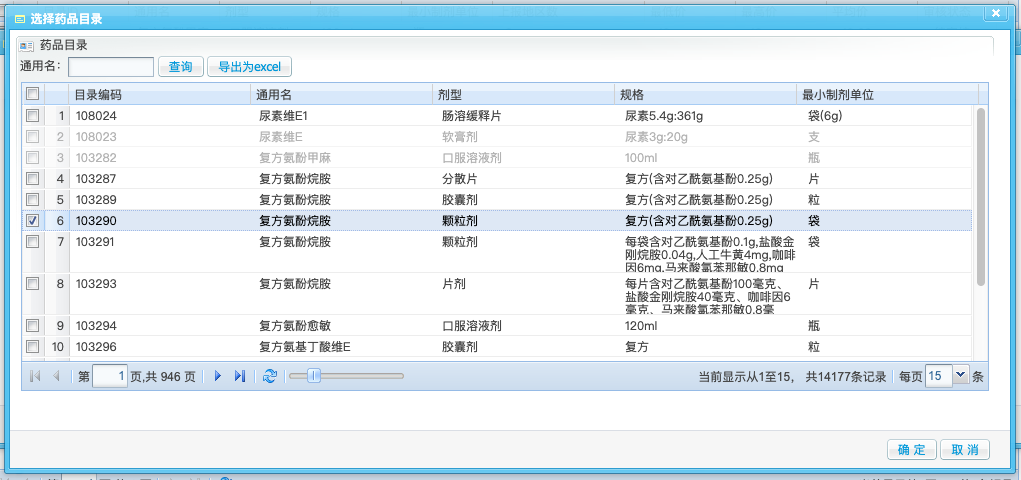 目录选中后，填写各省级集中采购价格，价格信息请按包装进行填报，填报多个地区、多个包装数量的价格。填报结束后，系统将自动计算最小制剂单位的最高、最低和平均价，如下图。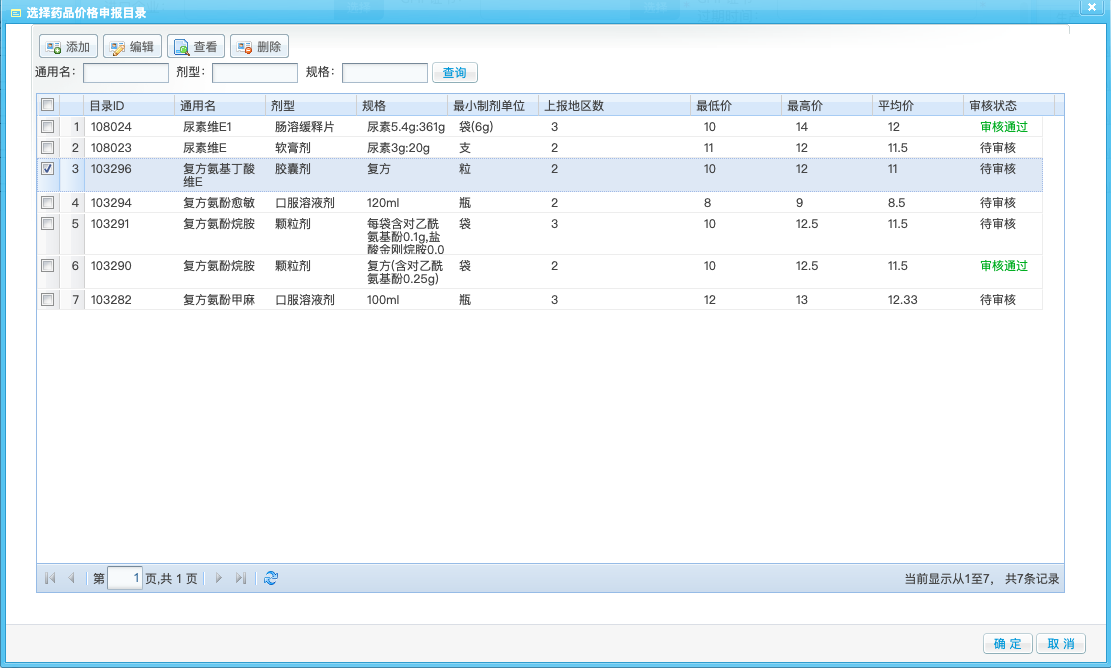 勾选待关联目录，为该产品的价格申报目录。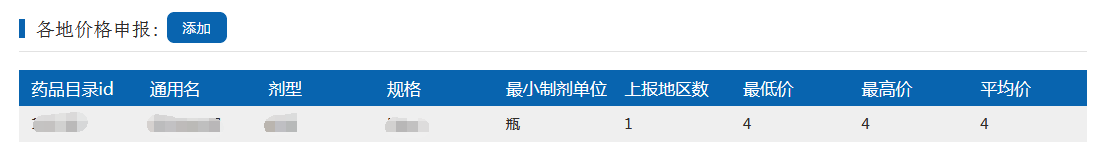 进行电子件的上传，如下图: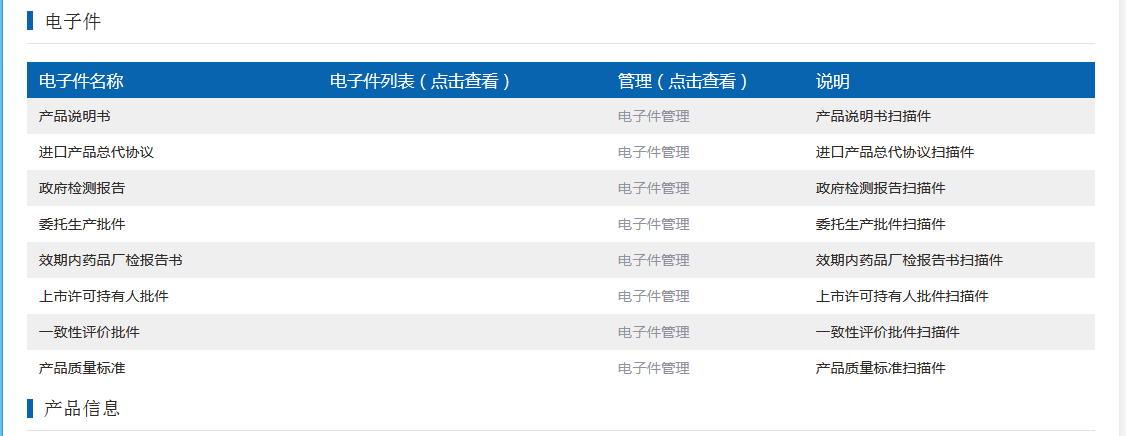 以产品说明书为例，点击产品说明书后面的“电子件管理”按钮，弹出管理界面: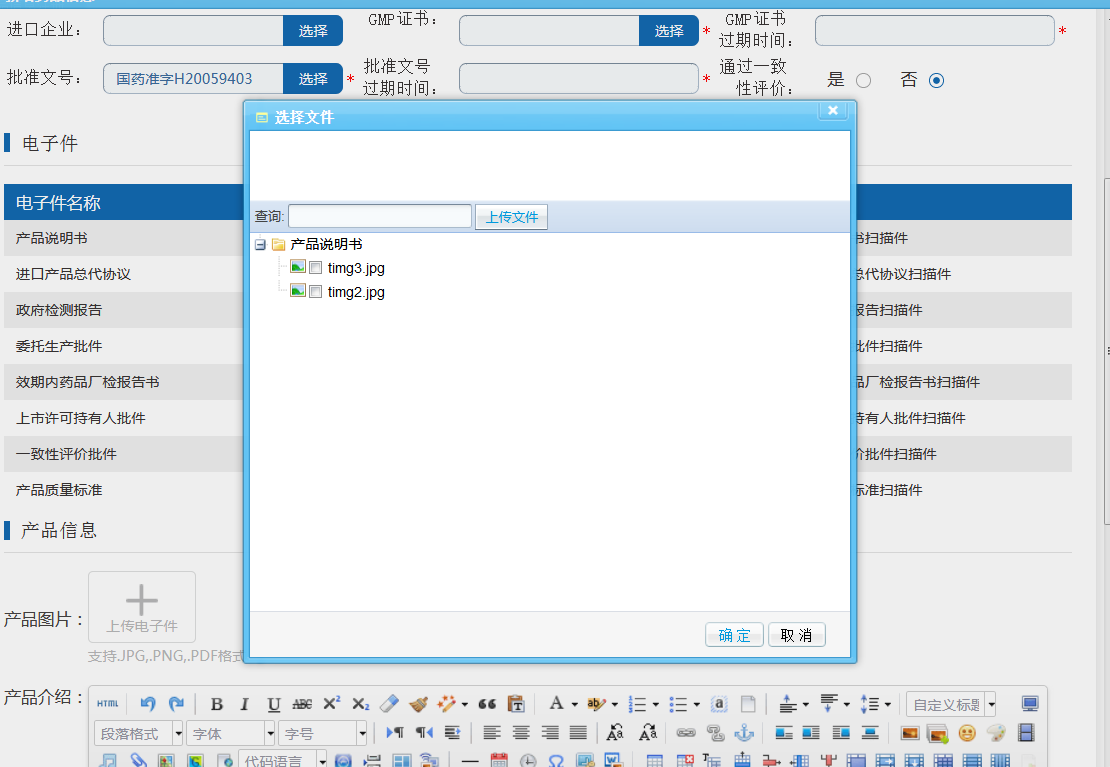 勾选要上传的图片，点击“确定”按钮。如果管理界面没有图片，点击上传文件按钮进行添加。上传产品图片和填写产品介绍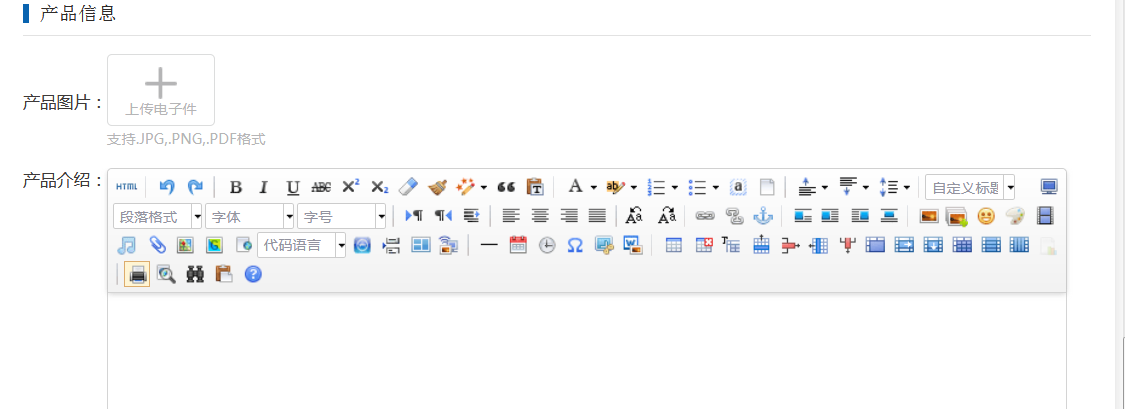 点击页面右下方的“确定”按钮，弹出“操作成功”的提示框则说明新增成功。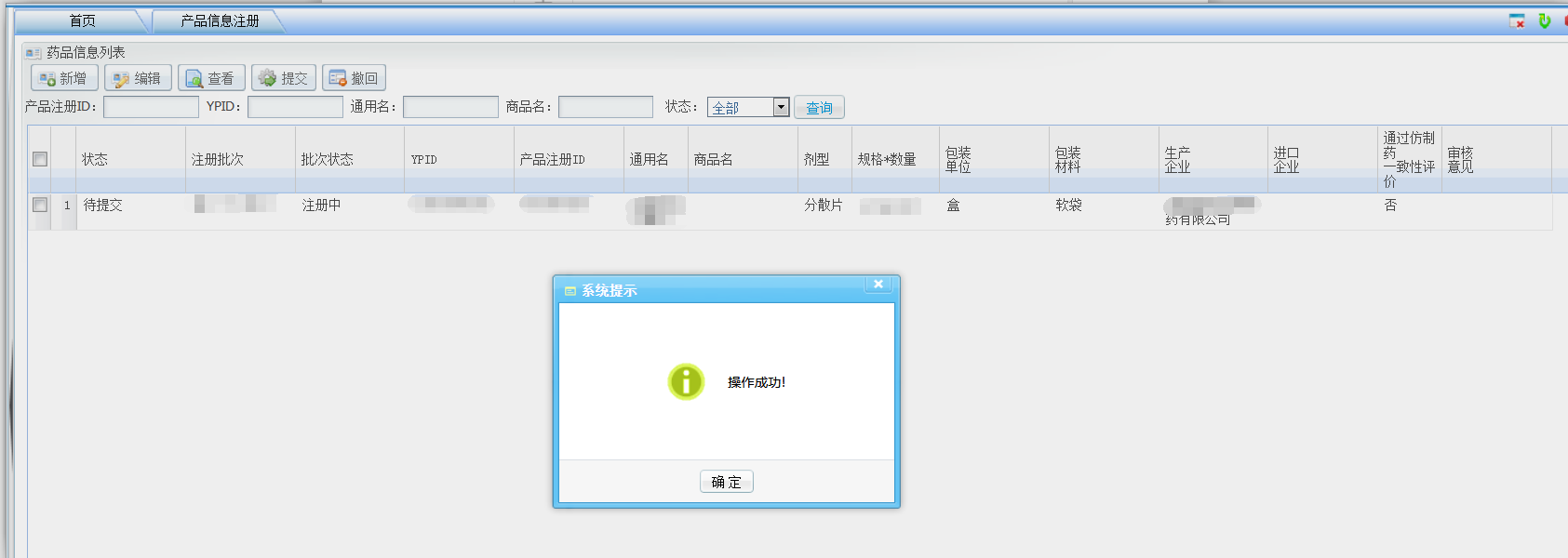 勾选这一记录可以进行编辑、查看操作。点击“提交”按钮，出现弹窗：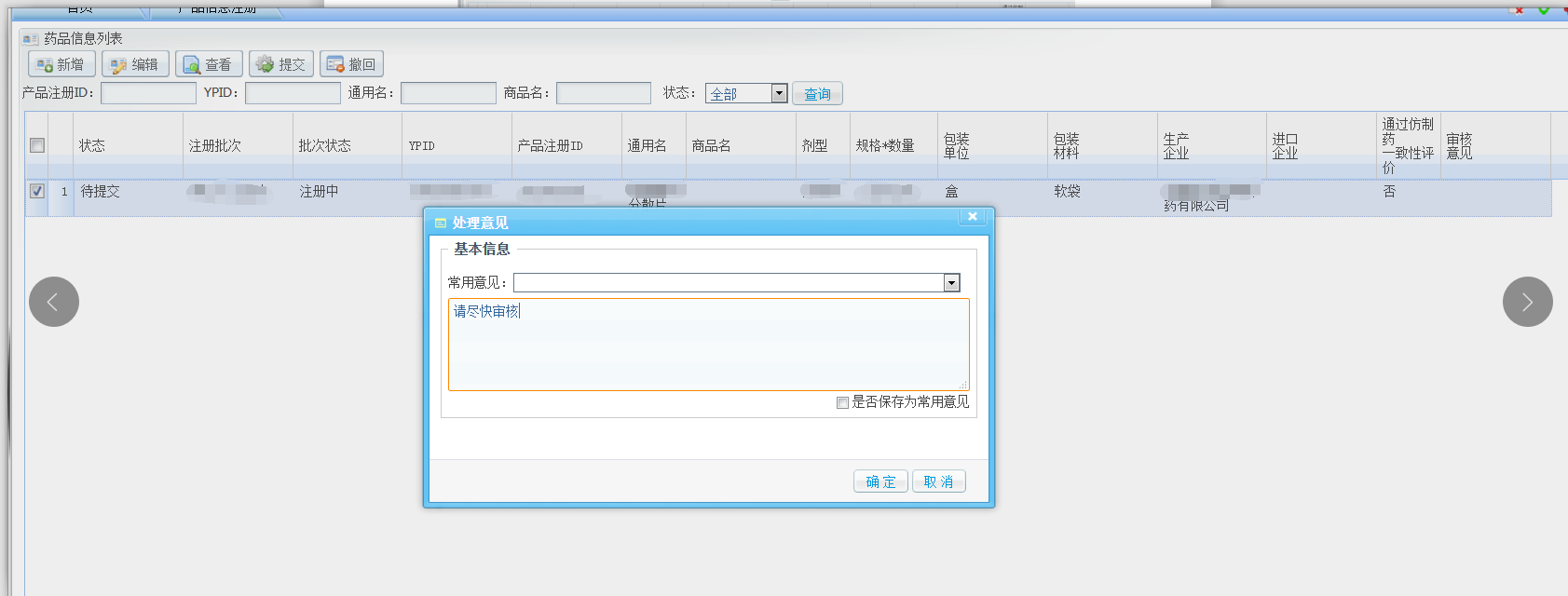 输入处理意见之后，状态由“待提交”变为“待标准化”：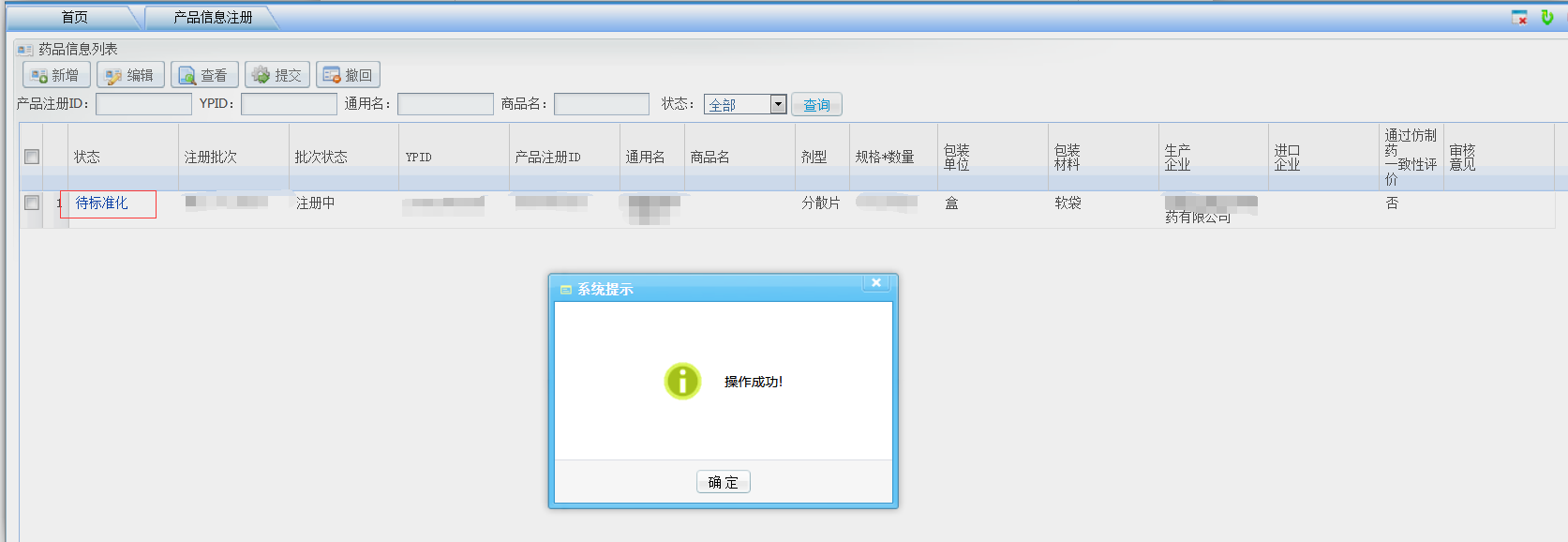 待审核并标准化数据后，状态变为“已标准化”，等待产品公布后，进入报价、议价挂网采购（报价议价操作详见官网下载中心“联合体议价采购系统生产企业操作手册”）。若审核不通过，状态变为“不通过”，点击“编辑”按钮查看验证历史，按审核意见编辑后再次提交。已有产品的信息变更及价格填报点击基础数据库管理模块下的“产品信息变更”菜单进入产品信息变更列表，如下图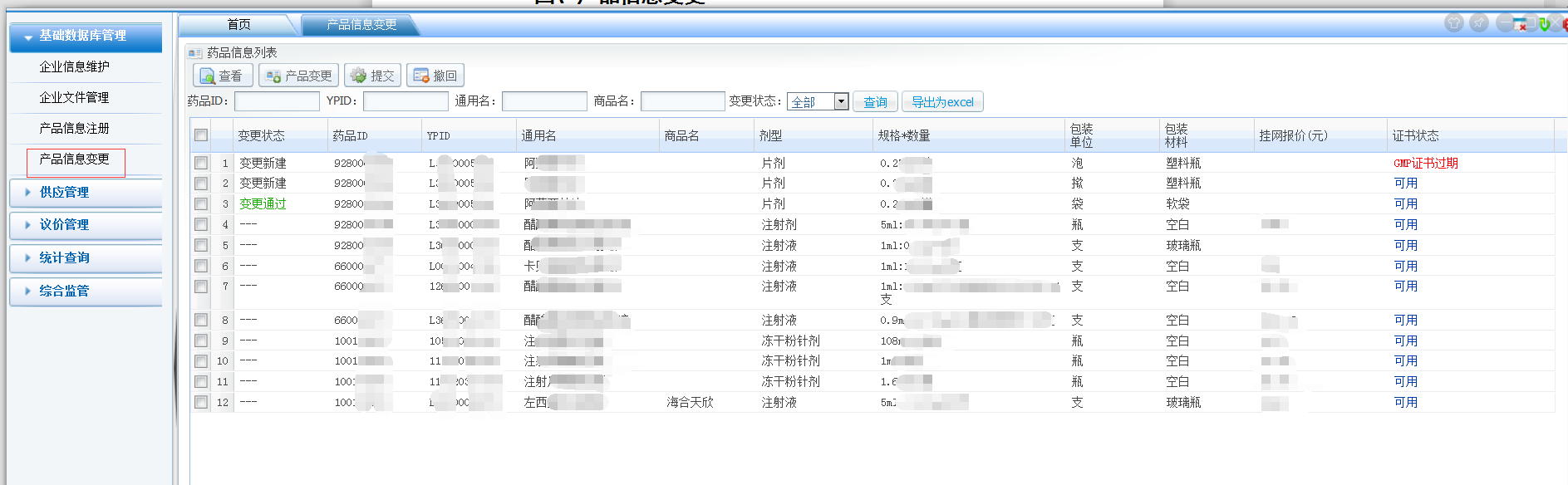 勾选单个药品后，点击“产品变更”按钮，跳转产品信息变更申请页面，如下图:    3.如更新GMP证书,勾选变更项目下方的“GMP证书”，出现GMP证书的选择栏。如下图所示: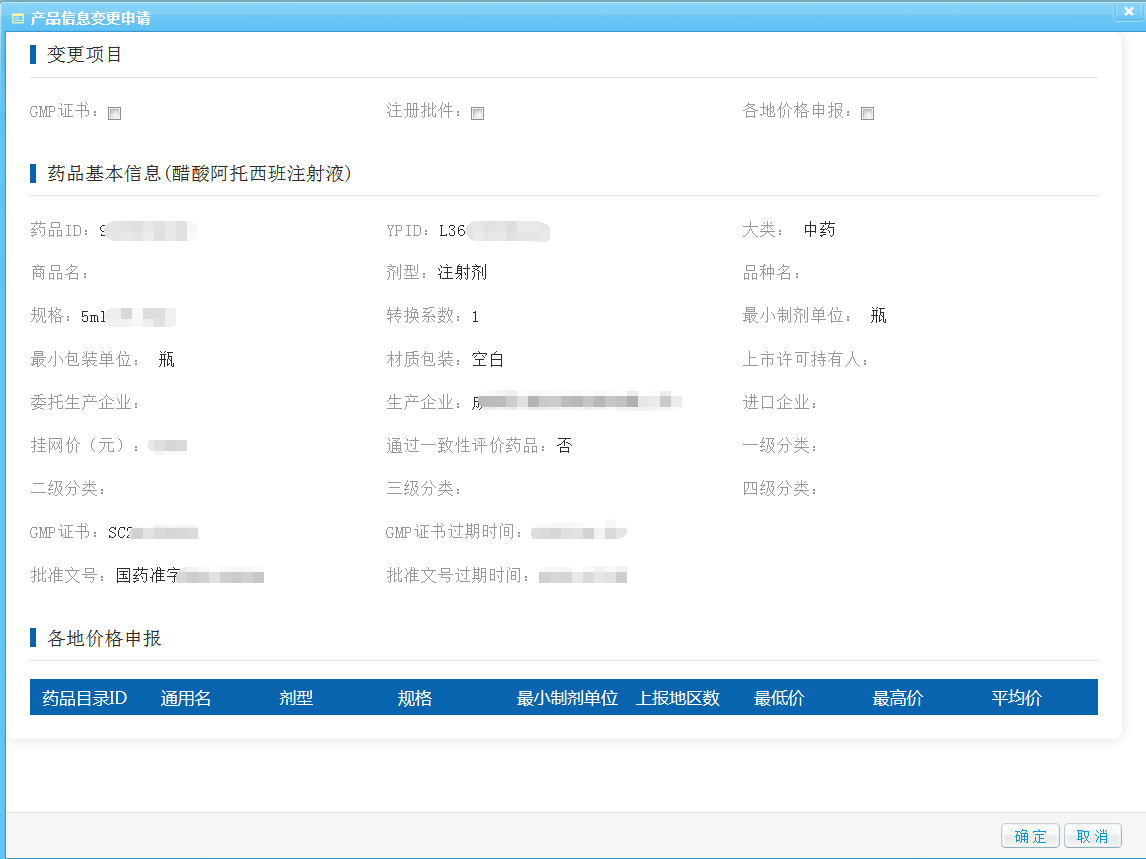 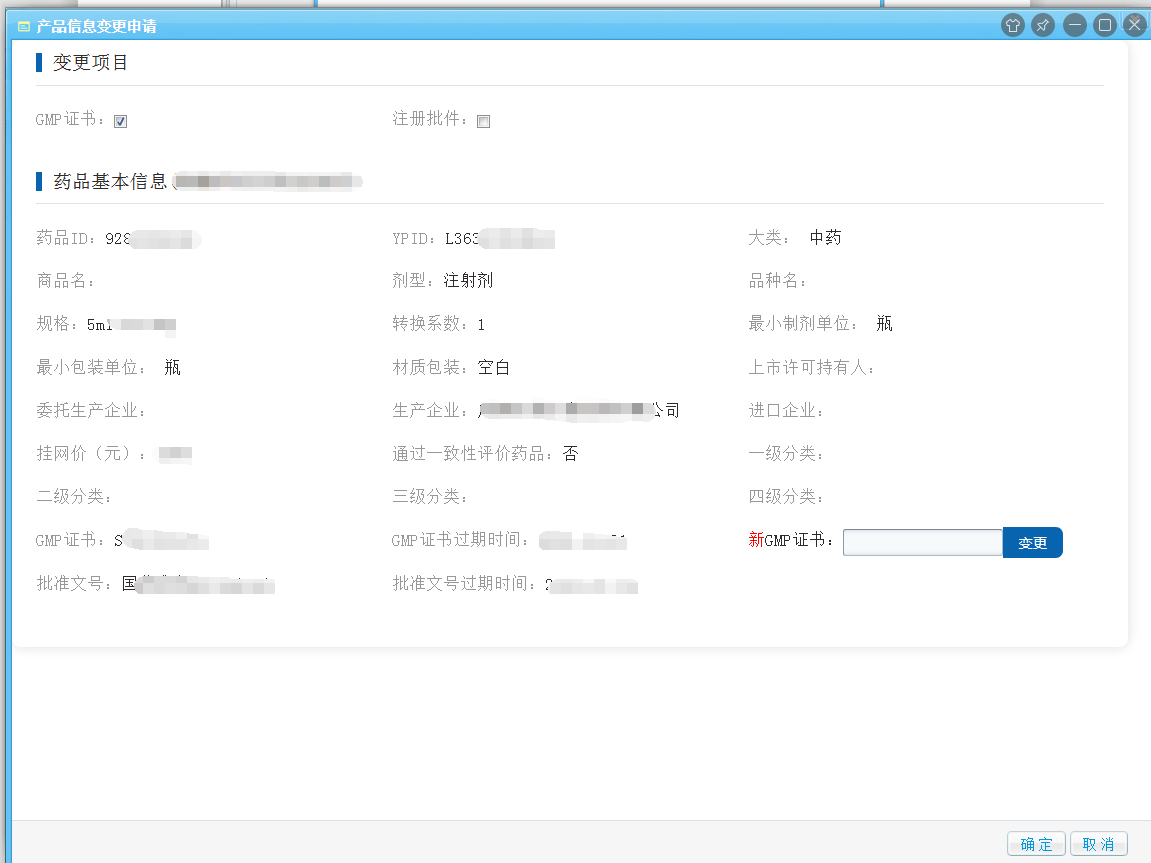 点击“变更”按钮，出现选择证书页面，勾选想要选定的证书，再点击“确定”按钮。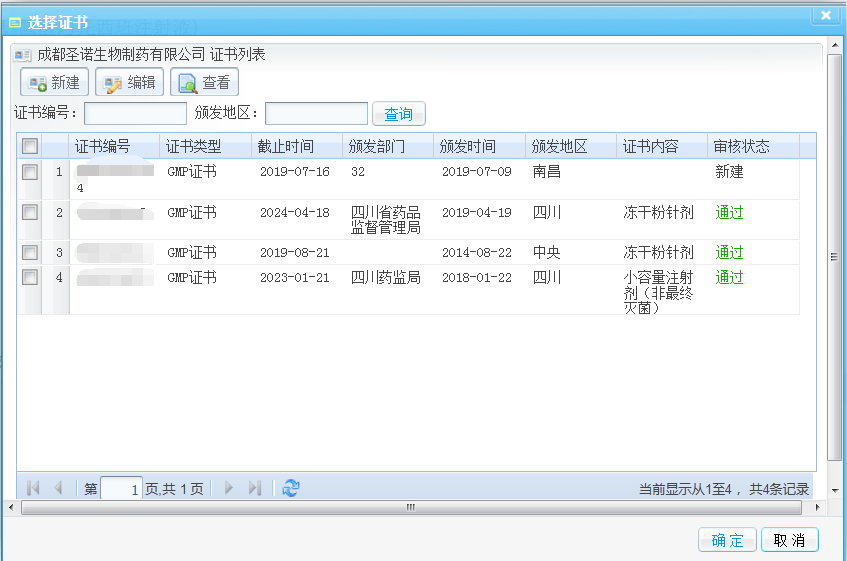 4.如更新注册批件，勾选变更项目下方的“注册批件”，出现注册批件的选择栏。如下图所示: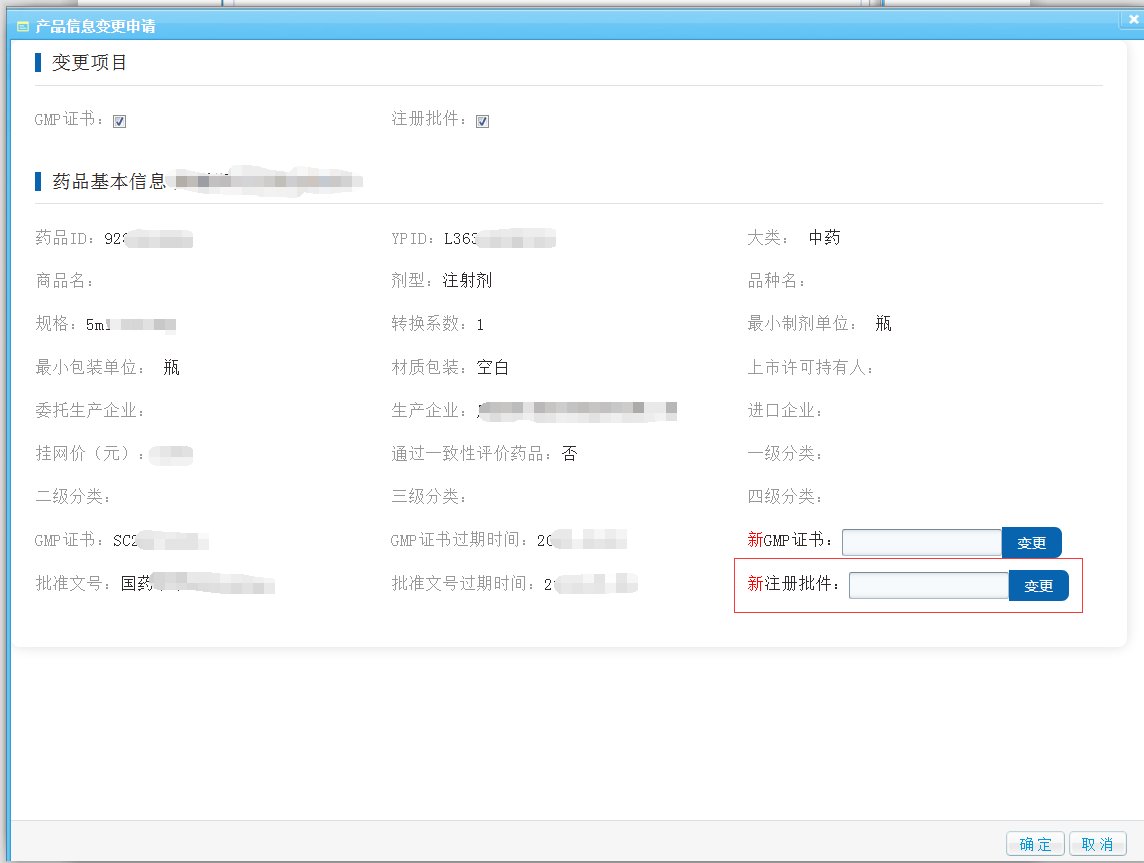 点击“变更”按钮,出现选择批准文号页面，勾选想要选定的批准文号，再点击“确定”按钮。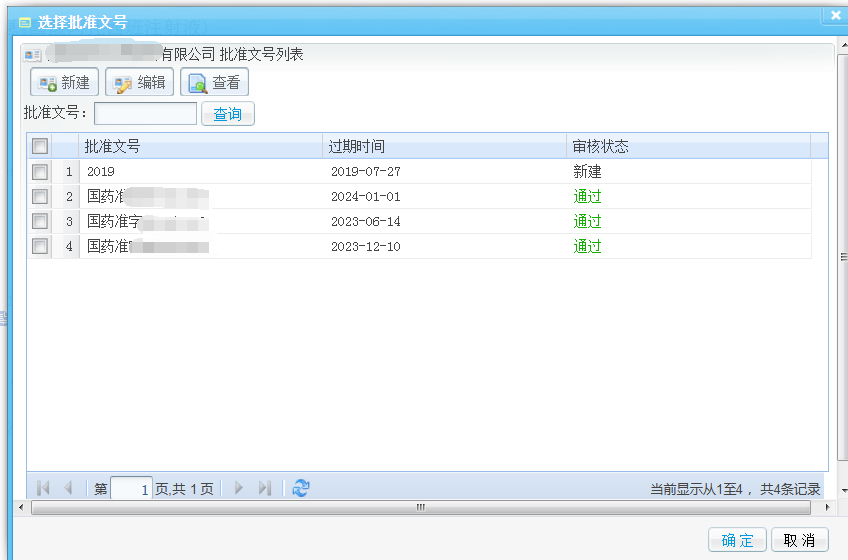 已有产品的各地价格申报，请勾选“各地价格申报”按钮，将出现各地价格申报入口：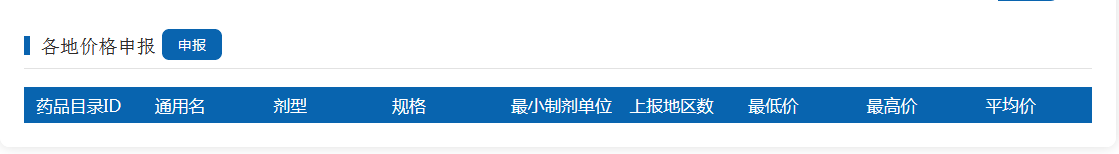 点击“申报”按钮，弹出“选择药品价格申报目录”页面: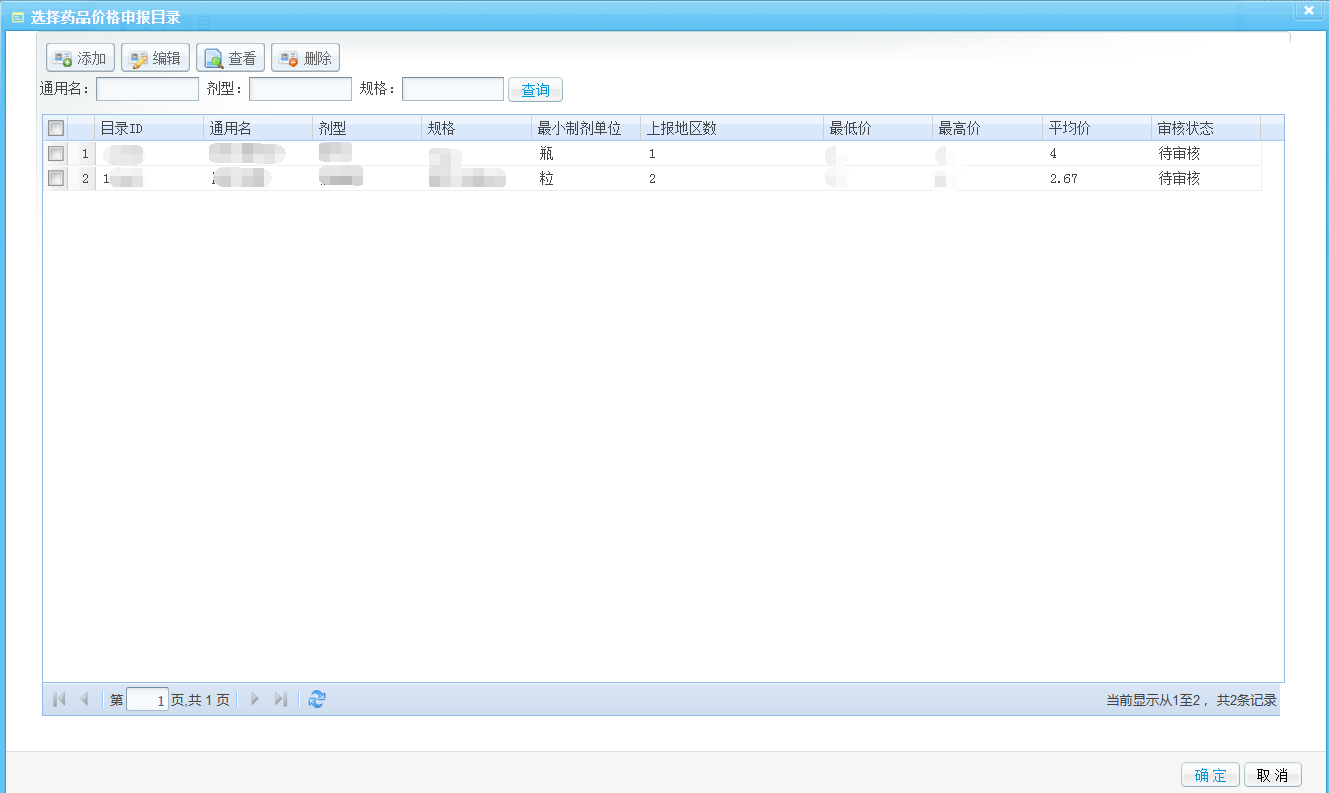 可在这个页面进行对已有药品目录信息的新增、编辑、查看和删除操作，操作与新增补产品信息注册一致。勾选要重新关联的药品目录，再点击“确定”按钮，完成各地价格申报。“双信封”公开招标转挂网药品，须在平台填报全国最低3省省级集中采购价格；“双信封”未中标增补挂网药品，在平台注册后，须同时填报全国最低3省省级集中采购价格；通过仿制药质量和疗效一致性评价未中标抗癌药，实行直接挂网采购，须在平台填报全国其他各省现行最低省级集中采购价；其他直接挂网采购产品，企业动态填报完善全国省级集中采购价格，待我省药品集中采购新政策公布后按新政策执行。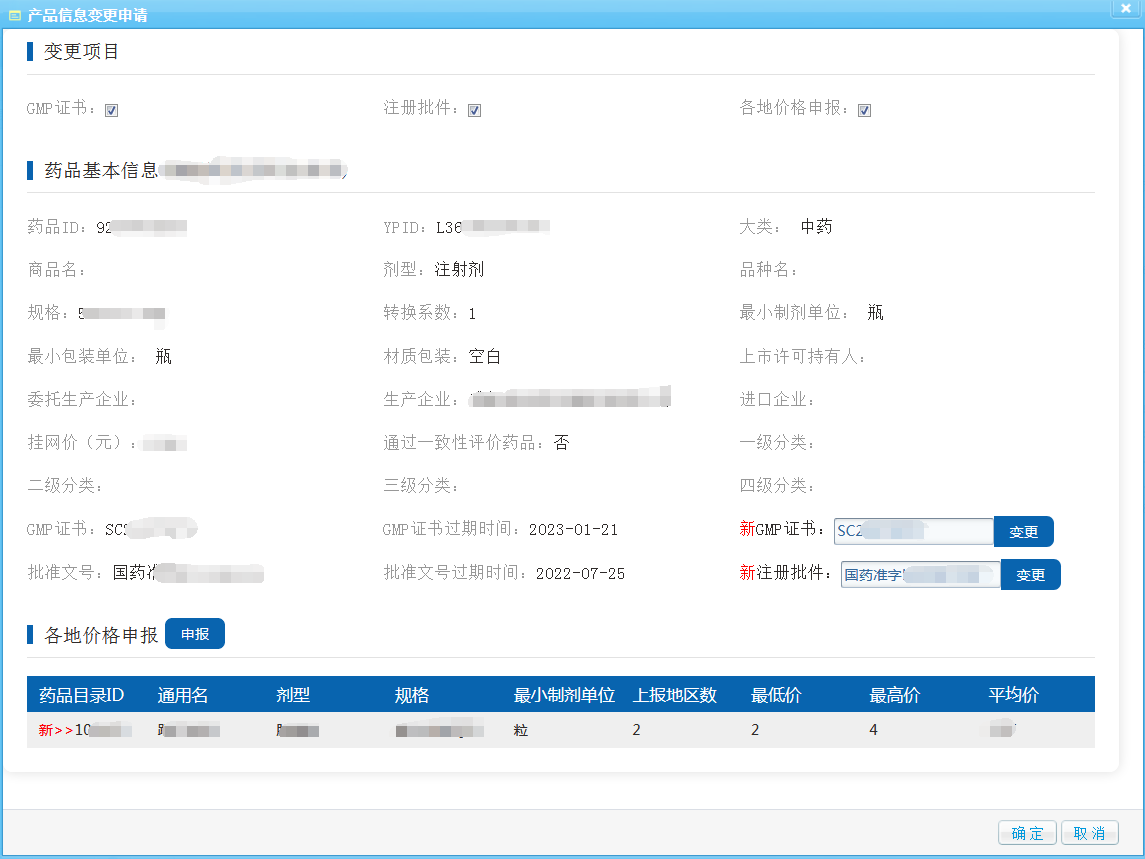 5.在产品信息变更申请页面点击“确定”按钮，提交新的证书、注册批件和各地价格申报信息至审核，弹出信息确认框，再点“确定”按钮，完成证书、注册批件和各地价格申报信息的变更的新建。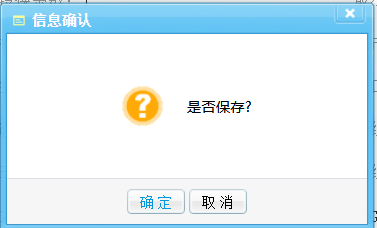 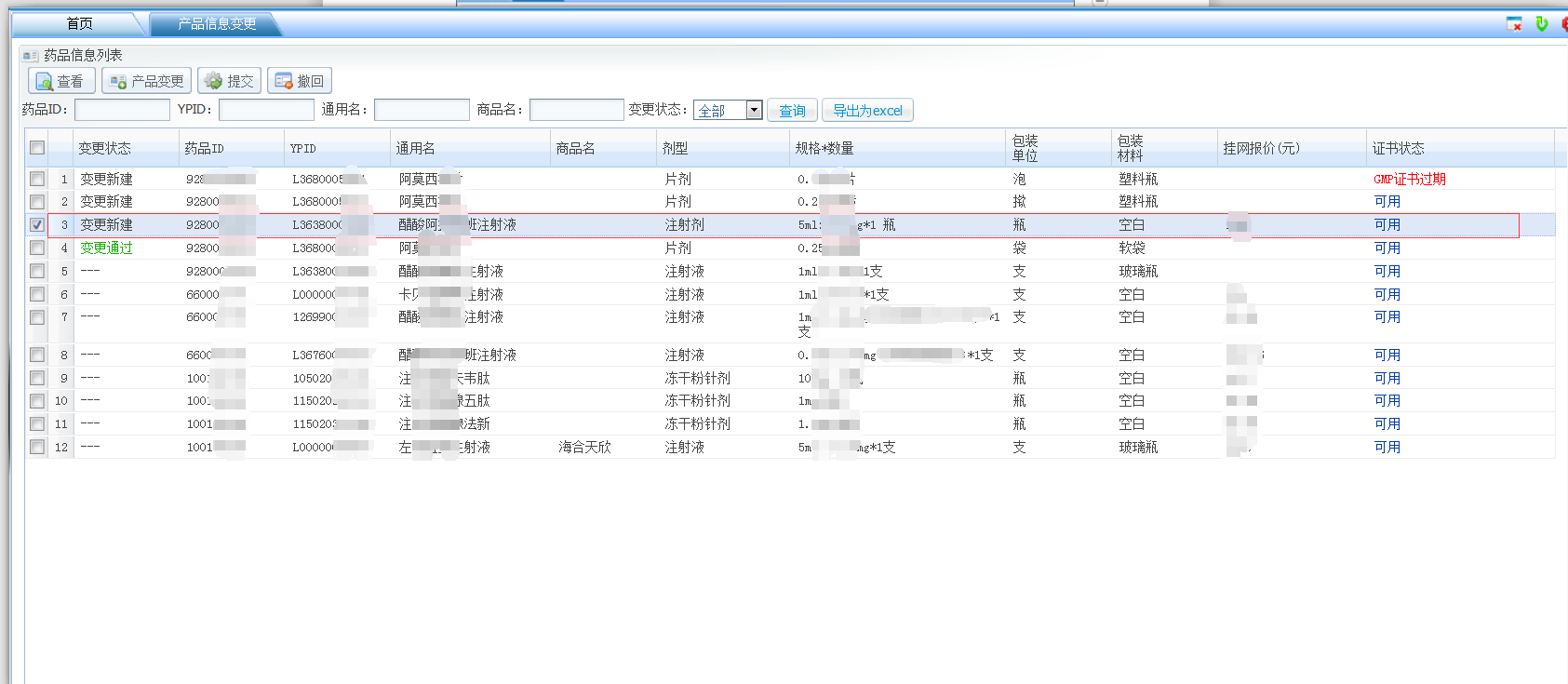 勾选刚刚新建的药品记录，点击“提交”按钮，出现弹框：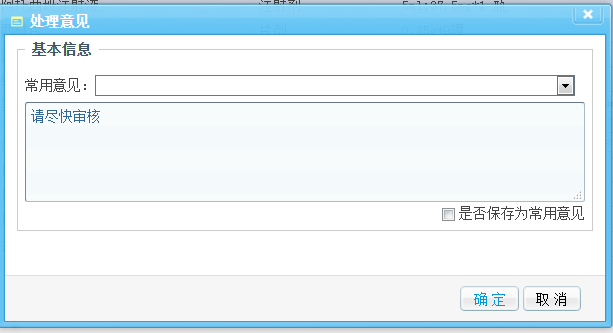 输入处理意见之后，再点击“确定”按钮，完成变更的上报。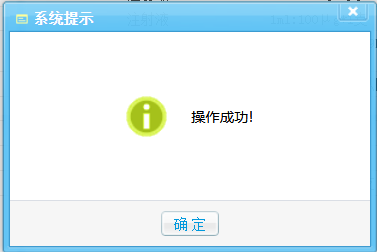 出现“操作成功”的弹框表示上报成功。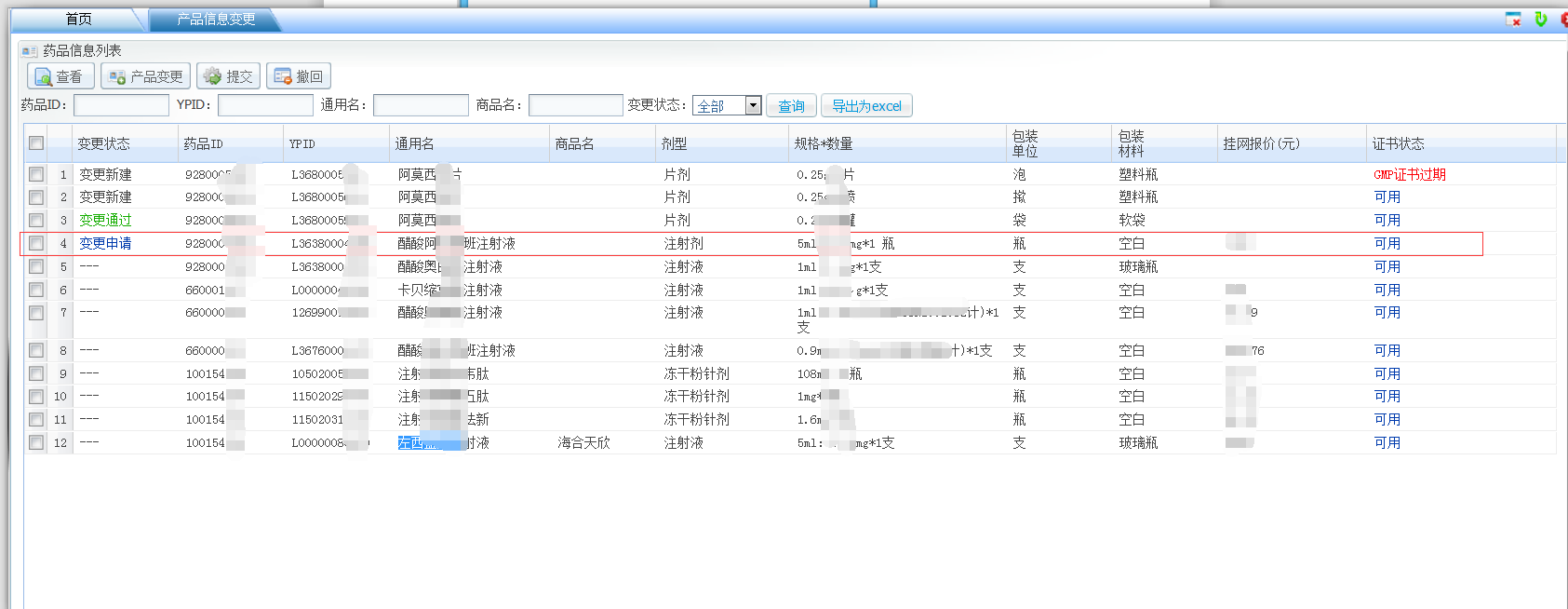 变更状态由“变更新建”变为“变更申请”,等待中心审核通过即可。企业文件管理点击“议价采购入口”进入“药品议价采购系统”。点击基础数据库管理菜单下的企业文件管理菜单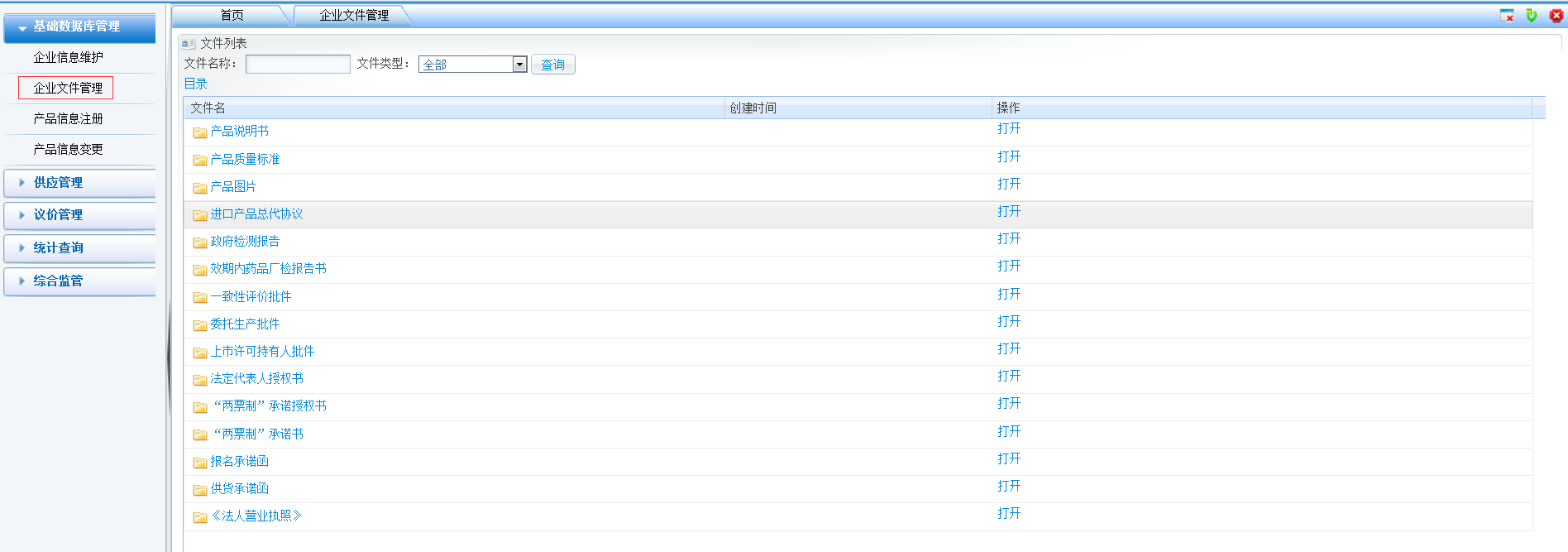 菜单列表有产品说明书、产品质量标准、产品图片、进口产品总代协议、政府检测报告的等目录。以产品说明书目录为例，点击产品说明书，进入产品说明书图片管理列表，如下图所示:点击“上传文件”按钮，弹出上传页面，可上传jpg、png、jpeg、bmp类型的图片，上传成功之后的图片会显示在列表中，可对列表中的图片进行下载、重命名、删除、移动和预览操作。注意已关联的文件不允许删除和移动操作。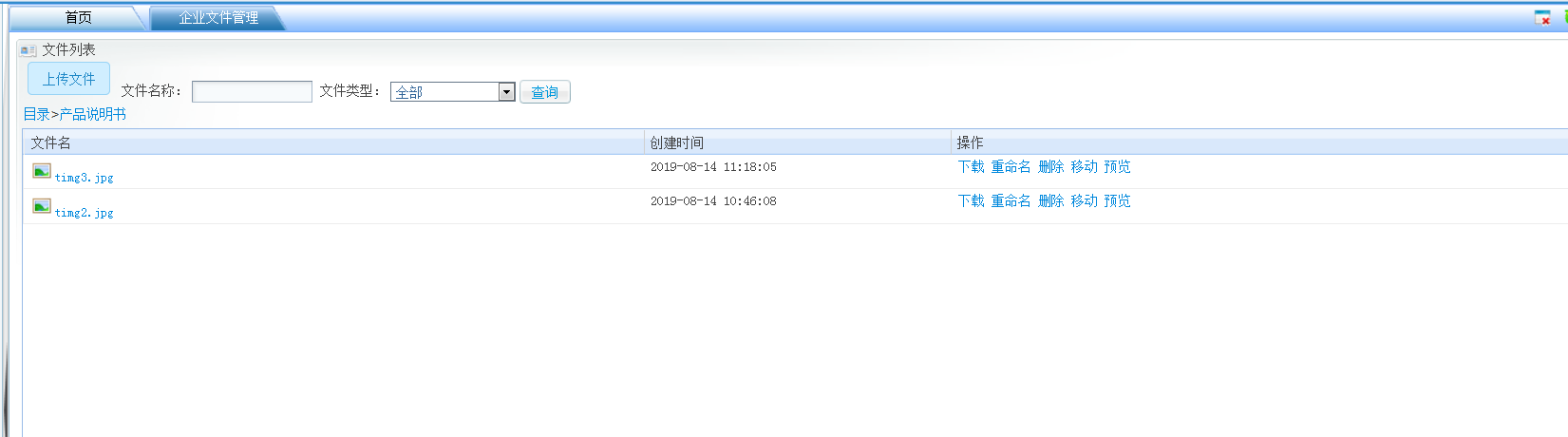 （注：本操作手册仅作为网上操作指南）